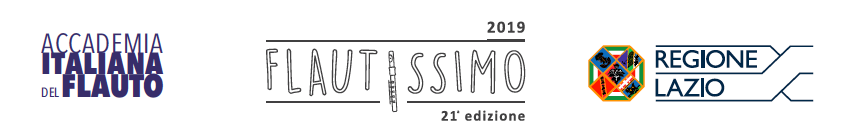 TEATRO  6 novembre 2019 h.21.00 - VASCELLOLE ILLUSIONI PERDUTE [Prima assoluta] drammaturgia su "Le illusioni perdute" e "Splendori e miserie delle cortigiane"di Honoré de Balzac con Giancarlo De Cataldo; musiche eseguite dal vivo Rita MarcotulliTEATRO/MUSICA 16 novembre 2019 h.19.00 - VASCELLOIL RESTO DELLA SETTIMANA [Prima assoluta] di Maurizio De Giovannicon Peppe Servillo musiche eseguite dal vivo Natalio MangalaviteTEATRO 17 novembre 2019 h.17.00 - VASCELLOL’ANIMALE CHE MI PORTO DENTRO [Prima assoluta] di e con Francesco PiccoloTEATRO  20 novembre 2019 h. 21.00 - VASCELLOMARE liberamente tratto da “Donne di mare” e “La danza delle streghe” di Macrina Marilena Maffeidi e con Francesca PicaMUSICA 24 novembre 2019 h.18.00 - VASCELLOAVION TRAVELPeppe Servillo, voce / Mimì Ciaramella, batteria / Peppe D’Argenzio, sax / Flavio D’Ancona, tastiere / Duilio Galioto, piano e tastiere / Ferruccio Spinetti, contrabbassoTEATRO  7 dicembre ore 21 - 8 dicembre ore 18 - PALLADIUMDOC- DONNE DI ORIGINE CONTROLLATA [Nuovo testo rivisitato] di Francesca Reggiani, Valter Lupo, Gianluca Giugliarellicon Francesca Reggiani e con la partecipazione di Linda BrunettaTEATRO  11 dicembre 2019 ore 21 - PALLADIUMSULLE VIE DEL TANGO (Il sogno di Borges) [Prima assoluta] di Jorge Luis Borgescon Massimo Popolizio musiche eseguite dal vivo da Javier GirottoPROGRAMMA TEATRO VASCELLO6 novembre 2019 h.21.00 LE ILLUSIONI PERDUTE [Prima assoluta]drammaturgia su "Le illusioni perdute" e "Splendori e miserie delle cortigiane"di Honoré de Balzaccon Giancarlo De Cataldomusiche eseguite dal vivo: Rita MarcotulliLa curiosità di Honoré de Balzac si annidava ovunque. Allo stesso modo, Giancarlo De Cataldo indaga nei meandri dell'opera del grande maestro letterario per cercare un paragone con la società dei giorni nostri.
Usi e i costumi della Francia dell'800 diventano metafora dell'Italia di oggi, scissa tra Nord e Sud, tra città e provincia. 
Giancarlo De Cataldo ci guida in un breve viaggio lungo i due capolavori balzacchiani, Le illusioni perdute e Splendori e miserie delle cortigiane. Le parole di Balzac e il pianoforte di Rita Marcotulli scandiscono le tappe più significative dell’avventura del giovane Lucien, un ragazzo di provincia che va all’assalto di Parigi ed impara presto quanto possa essere spietata la vita e quanto crudele il gioco del potere e della seduzione.
Attraverso l'analisi del passato De Cataldo racconta l’attuale difficoltà, diffusa, di sentirsi al posto giusto e, accompagnato dall'esecuzione intensa e delicata di Rita Marcotulli, conduce il pubblico in un flusso costante tra quello che fu e quello che è, lasciandolo ad intime riflessioni e ancestrali domande.16 novembre 2019 h.19.00 IL RESTO DELLA SETTIMANA [Prima assoluta]di Maurizio De Giovannicon Peppe Servillomusiche eseguite dal vivo: Natalio MangalaviteA Napoli il tempo si ferma tra una domenica pomeriggio e l'altra, quando la città si raccoglie intorno ad un pallone e le differenze sociali sbiadiscono fino a scomparire. Siamo dentro un bar della città vecchia, colorato dagli archetipi della società partenopea, tra una sfogliatella, un fritto fumante e l'ultimo pettegolezzo, in un chiacchiericcio diffuso che molto rappresenta la città. Servillo, in scena con la doppia veste di attore e cantante in una magistrale interpretazione dell'opera di Maurizio De Giovanni, prende per mano lo spettatore e lo accompagna attraverso gli odori che salgono tra i tavolini del bar, tra le viuzze piene di vita e le passioni e paure dei suoi abitanti, in quel flusso di vita quotidiana che si nasconde dietro la sensuale passione del calcio che Napoli sola possiede.17 novembre 2019 h.17.00 L’ANIMALE CHE MI PORTO DENTRO [Prima assoluta]di e con Francesco PiccoloQuella che Francesco Piccolo racconta è la formazione di un maschio contemporaneo, specifico e qualsiasi. Il tentativo fallimentare, comico e drammatico, di sfuggire alla legge del branco – e nello stesso tempo, la resa alla sua forza. Perché esiste un codice dei maschi; quasi tutte le sue voci sono difficili da ripetere in pubblico, eppure non c’è verso di metterle a tacere. Tanti anni passati a cercare di spegnere quel ronzio collettivo per poi ritrovarsi ad ascoltarlo, nel proprio intimo, nei momenti più impensati. In un mondo da sempre governato dai maschi, capirli è la chiave per guardare più in là. Per questo il racconto si nutre di tutto ciò che incontra – Sandokan e Malizia, i brufoli e il sesso, l’amore e il matrimonio, l’egoismo e la tenerezza – in un andamento vivissimo ma riflessivo, a tratti persino saggistico, che ci interroga e ci risponde, fino a ridisegnare il nostro sguardo.20 novembre 2019 h. 21.00 MAREliberamente tratto da “Donne di mare” e “La danza delle streghe” di Macrina Marilena Maffeidi e con Francesca Picasupervisione di Elena Bucciscenografia e costume di Domenico Latronicodisegno luci di Simona Parisinisarti Rita Rubino e Marco SerrauIn un sogno lucido, brillante, emozionante e avventuroso, due donne si incontrano. Miti, simboli e figure arcaiche, ora amichevoli ora minacciose, svelano le isole Eolie e la loro feroce bellezza, tra storie di majare, pescatrici e serpi con i capelli.Mare, delicato e potente al tempo stesso vive nella splendida interpretazione di Francesca Pica, che porta lo spettatore per mano in un Sud in cui realtà e fantasia si confondono. Mare è un gioco di scatole cinesi in cui vita e morte vegliano l’una sull’altra tra le onde, in un eterno presente che muta ogni cosa e la lascia com’è.24 novembre 2019 h.18.00AVION TRAVELPeppe Servillo, voce
Mimì Ciaramella, batteria
Peppe D’Argenzio, sax
Flavio D’Ancona, tastiere
Duilio Galioto, piano e tastiere
Ferruccio Spinetti, contrabbassoA distanza di 15 anni dal loro ultimo album di inediti “Poco Mossi gli altri Bacini”, risalente al lontano 2003, gli Avion Travel tornano con “Privé”, un disco fedele allo spirito di produzione indipendente e alle atmosfere della trilogia composta da “Bellosguardo”, “Opplà”, “Finalmente Fiori” e realizzato dopo aver ricostruito lo staff operativo dei loro inizi, con Mario Tronco nel ruolo di produttore artistico e supervisore, oltre che di arrangiatore e musicista.Gli Avion Travel si sono ricongiunti in formazione originale per quello che è stato il Retour nel 2014, poi protrattosi fino agli inizi del 2017. Nell’estate dello stesso anno, dopo la scomparsa di Fausto Mesolella e un periodo di esitazioni e riflessioni, il tour è ripreso in quintetto con la new entry di Duilio Galioto alle tastiere.PROGRAMMA TEATRO PALLADIUM7 dicembre ore 21 / 8 dicembre ore 18DOC- DONNE DI ORIGINE CONTROLLATA [Nuovo testo rivisitato]di Francesca Reggiani, Valter Lupo, Gianluca Giugliarelli e con la partecipazione di Linda Brunettacon Francesca Reggiani Un nuovo show, anzi uno dei pochi ‘oneman show al femminile’: Francesca Reggiani vuole offrirci un manuale di sopravvivenza al caos. Non esiste più la strada sicura, il posto fisso, la via retta. Oggi si procede per sbandamenti. Rimbalziamo tra vero e falso, tra realtà e reality, tra innovazione e tradizione. Con la sensazione di essere le palline di una partita a flipper giocata da altri. Non doveva andare cosi! E dunque non ci restano che due opzioni. Piangersi addosso. Farci sopra della satira. La Reggiani, naturalmente, sceglie la seconda. Affila le armi che le sono proprie per costruire uno spettacolo che procede per frammenti. Monologhi sull’attualità, parodie di personaggi famosi, contributi video che fanno il verso a programmi televisivi e jingle pubblicitari. Un procedere sincopato, a strappi, per comporre un puzzle dove tutto si tiene, dove mondi apparentemente inconciliabili finiscono per parlare tra loro.11 dicembre 2019  ore 21SULLE VIE DEL TANGO (Il sogno di Borges) [Prima assoluta]di Jorge Luis Borgescon Massimo Popoliziomusiche eseguite dal vivo da Javier Girottoregia di Teresa PedroniBorges è uno scrittore poeta, suscita incanto, stupore, passioni. Con le sue parole moltiplica le emozioni in un gioco continuo di espressioni, livelli di senso, in un indefinito fluire del tempo e della memoria. Lo spettacolo è un breve ed intenso viaggio con Massimo Popolizio attraverso alcuni dei più emblematici racconti di Borges, accompagnato dall’evocazione del tango rivisitato e reinventato da Javier Girotto. Questi due interpreti straordinari hanno li potere di restituirci il testo e le atmosfere dello scrittore con una luce completamente diversa. Una sorta di chiave di lettura in musica, che invita lo spettatore ad immergersi nella creativa ed irrefrenabile saudade del maestro della letteratura latino-americana.INFO & SEGRETERIA FLAUTISSIMO 2019: ACCADEMIA ITALIANA DEL FLAUTO. Tel +39 06 44703290 - segreteria@accademiaitalianadelflauto.itBiglietti Vascello: intero € 20 / ridotto over 65 € 15 / ridotto under 26 € 12* per il concerto degli Avion Travel: Intero € 25 ridotto over 65 € 18 ridotto under 26 € 15Biglietti Palladium: intero €20 / ridotto €15Ufficio stampa: Fabiana Manuelli – tel 347 8263425 -  stampa@fabianamanuelli.itL’Accademia Italiana del Flauto è una realtà culturale fondata a Roma nel 1988 per la promozione e la diffusione dell’arte, del teatro, produzione di spettacolo dal vivo, fotografia, didattica, musica, live performing ed editoria.A partire dal 1991 l’Accademia organizza Flautissimo, una manifestazione multidisciplinare che abbraccia musica, letteratura, teatro ed altre espressioni artistiche contemporanee con l’uso di nuovi media. Ha realizzato manifestazioni di successo quali Concorso Internazionale di Flauto Syrinx, La Giornata di Syrinx, Fiatifestival, Tuttodunfiato e Flautissimo, diventato il principale festival europeo dedicato al flautismo. Ha collaborato con importanti amministrazioni pubbliche (tra cui Comune di Roma, Regione Lazio, Provincia di Roma, Provincia di Viterbo, Ministero dei Beni e Attività Culturali, Ministero degli Affari Esteri, Comune di Rimini, Provincia autonoma di Trento, Provincia di Cuneo).Tra i partenariati più importanti la Fondazione Museo della Shoah, Zètema srl, Associazione Civita, il Centro Ebraico Il Pitigliani, Centro di Cultura Ebraica di Roma, Artforum Würth, Fondazione Istituto Svizzero di Roma, The Brannen-Cooper Fund, Fondation Nestlé pour l’Art, Fondazione Nuovi Mecenati – Ambasciata di Francia, Ambasciata di Norvegia, British Council, St. Louis-de-France Istituto di Cultura Francese presso la Santa Sede, Istituto di Cultura Austriaco di Roma, Istituto Danese di Cultura di Roma, Accademia Belgica, Accademia di Ungheria di Roma, Festival Flatus del Cantone Vallese (Sion, Svizzera), Consiglio Italiano per i Rifugiati CIR-ONLUS (UNHCR), Ambasciata di Slovenia.